Приложение 4 к Инструкции по устройству, осмотру и измерению сопротивления заземлений шахтного электрооборудования (п. 3.25)ОСОБЕННОСТИ ЗАЗЕМЛЕНИЯ СТАЦИОНАРНЫХ УСТАНОВОК, МАШИН И АППАРАТОВ1. Примеры заземления отдельных видов электрооборудования приведены на рисунках 1, 2, 3.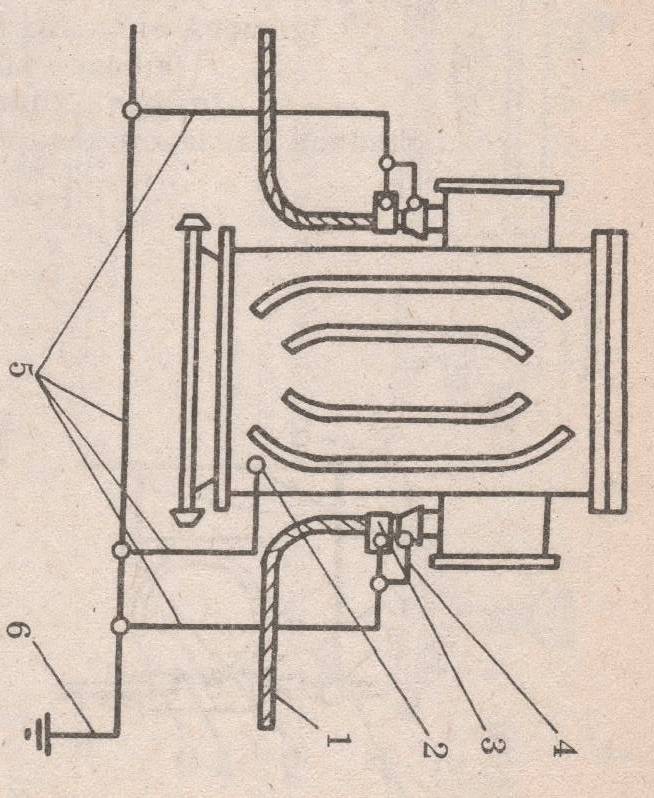 Рисунок 1 –  Схема заземления трансформатора: 1 – броня кабеля; 2 – заземляющий зажим; 3 – хомут; 4 – перемычка; 5 – заземляющий проводник; 6 – местный заземлительПродолжение приложения 4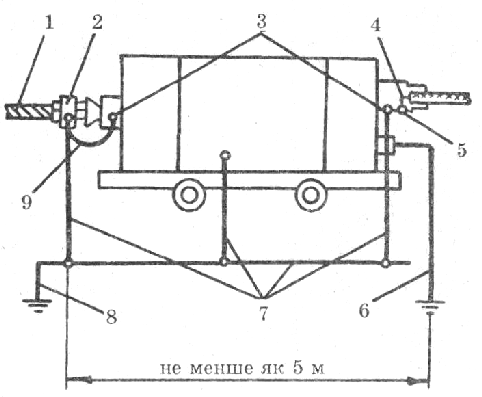 Рисунок  2 –  Схема заземления передвижной трансформаторной подстанции: 1 – броня кабеля; 2 – хомут; 3 – внешние заземляющие зажимы; 4 – заземляющая жила гибкого кабеля; 5 – внутренний заземляющий зажим; 6 – дополнительный заземлитель встроенного аппарата защиты от токов утечки на землю; 7 – заземляющие проводники; 8 – местный заземлитель; 9 – перемычка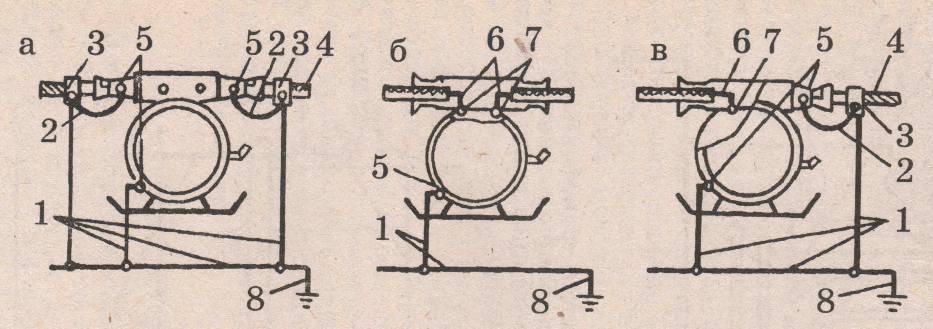 Рисунок 3 –  Примерные схемы заземления отдельно установленных аппаратов: а – при присоединении бронированных кабелей; б – при присоединении гибких кабелей; в – при присоединении бронированного и гибкого кабелей;1 – заземляющие проводники; 2 – перемычки; 3 – хомуты; 4 – броня кабеля; 5 – наружные заземляющие зажимы; 6 – заземляющие жилы гибких кабелей; 7 – внутренние заземляющие зажимы; 8 – местный заземлитель.Продолжение приложения 42. Особенности крепления заземляющих проводников к рельсам представлены на рисунке 4.Рисунок 4 – Схема присоединения заземляющего проводника к рельсу: а – пулькой; б – башмаком; в – медной шайбой и гайкой